目　　　　次　トピックス　●平成30年の大阪の賃金、労働時間及び雇用の動き　　　　　　　　　　　　　　　　　大阪府総務部統計課	1●平成30年の大阪経済大阪府商工労働部大阪産業経済リサーチ＆デザインセンター	3　お知らせ　●統計グラフコンクールの作品を募集しています！　　　　　　　　　　　　大阪府総務部統計課	7●統計調査員 大募集！　　　　　　　　　　　　大阪府総務部統計課	9　毎月の統計調査結果　人　口　　大阪府毎月推計人口　平成31年４月１日現在	11物　価　　大阪市消費者物価指数の動き　平成31年４月速報	13労　働　　大阪の賃金、労働時間及び雇用の動き　平成31年２月月報	15工　業　　大阪府工業指数　平成31年２月速報	17　四半期の統計調査結果　景　気　　大阪府景気観測調査結果　平成31年１～３月期	19　今月の統計表　	21　新着資料のご案内　	32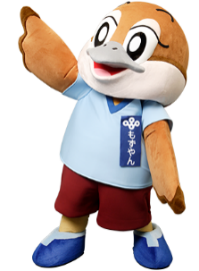 月刊大阪の統計２０１９年（令和元年）５月　No.８４３２０１９年（令和元年）５月　No.８４３